Dyrekcja ZSO Nr1 w Chorzowie organizuje siedemnastą  edycję konkursu plastycznego  dla  uczniów pod hasłem:„ FRANCJA W MOICH OCZACH  – TRZY KOLORY ”Konkurs ma charakter otwarty, mogą w nim brać udział uczniowie wszystkich typów  szkół.Tegoroczna edycja będzie poświęcona barwom Francji – kolory NIEBIESKI BIAŁY I CZERWONY nich będą inspiracją dla wszystkich młodych artystów.Forma prac jest dowolna, ogranicza ją tylko fantazja .Prace należy dostarczać do dnia 10.04.2018 r. do sekretariatu Szkoły lub na ręce mgr Bożeny Miera – nauczyciela  języka francuskiego.Prace będą oceniane w trzech kategoriach:1. szkoły podstawowe2. gimnazja3. szkoły ponadgimnazjalneprzez komisję powołaną przez Dyrektora  ZSO Nr 1 w Chorzowie.Rozstrzygnięcie konkursu oraz wręczenie nagród laureatom odbędzie się dnia 13.04.2018 r. Nagrodzone prace zostaną  wystawione w  budynku ZSO Nr 1 w Chorzowie ul.3 Maja 22.Na zwycięzców czekają atrakcyjne nagrody .Prace nadesłane na konkurs nie będą zwracane uczestnikom.Laureaci zostaną powiadomieni telefonicznie lub za pośrednictwem poczty elektronicznej.Tradycyjnie rozstrzygnięciu konkursu plastycznego będzie towarzyszył  konkurs piosenki pod nazwą „ Śpiewamy po francusku ”Regulamin:Konkurs ma na celu propagowanie piosenki wykonywanej w języku francuskim oraz ukazanie piękna oraz bogactwa tego językaI. Konkurs odbędzie się w trzech kategoriach wiekowych:Szkoły podstawoweSzkoły gimnazjalneSzkoły ponadgimnazjalneII. Przedmiotem konkursu jest wykonanie piosenki w języku francuskim .III. Uczestnicy konkursu będą oceniani wg następujących kryteriów:Wrażenie artystyczne  i oryginalność prezentacji.Poprawność językowa.IV .Konkurs odbędzie się w budynku ZSO Nr1 w Chorzowie w dniu 13 kwietnia 2018r. o godz.12.00V. Uczestników konkursu oceni komisja powołana przez Dyrektora ZSO Nr 1 w Chorzowie.VI. Dla zwycięzców konkursu przewidziane są nagrody.VII. Zgłoszenia do konkursu przyjmowane będą do dnia 9.04.2018 r.    Prosimy przysyłać zgłoszenia wg                     następującego wzoruZgłoszenie do konkursu piosenki francuskiej” Śpiewamy po francusku”Pieczątka szkoły				DataWykonawcaTytuł i autor piosenkiCzas trwania utworuWymagania sprzętowe ( magnetofon, odtwarzacz CD, mikrofon etc)Opiekun wykonawcyTelefon kontaktowy z opiekunemPieczątka Dyrektora Zgłoszenia można przesłać na adres:ZSO nr 1 w Chorzowieul. 3 Maja 2241-500 Chorzówlub przesyłać faksem:032 2411-719Kontakt oraz dodatkowe pytania prosimy kierować pod numer telefonu 032 2 411-711Osoba odpowiedzialna  mgr Bożena Miera nauczyciel języka francuskiego: bmiera@gmail.comSerdecznie zapraszamy do udziału  !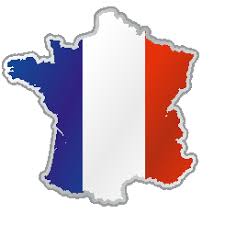 Zespół Szkół Ogólnokształcących Nr 1w  Chorzowiezaprasza do udziału w konkursach :‘’ Francja w moich oczach-TRZY KOLORY ”oraz‘’ Śpiewamy po francusku‘’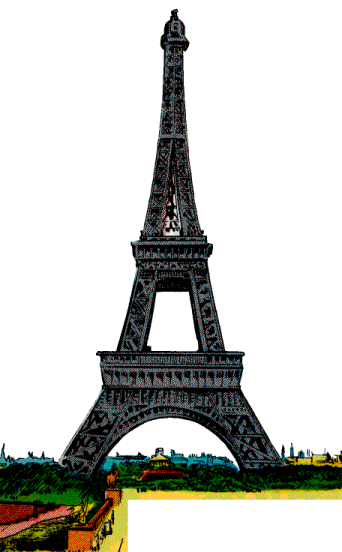 